VLADA REPUBLIKE HRVATSKEZagreb, 17. prosinca 2020.___________________________________________________________________________Predlagatelj:  Ministarstvo prostornoga uređenja, graditeljstva i državne imovine___________________________________________________________________________Predmet:   	Prijedlog uredbe o dopuni Uredbe o nazivima radnih mjesta i koeficijentima složenosti poslova u javnim službama___________________________________________________________________________Banski dvori | Trg Sv. Marka 2  | 10000 Zagreb | tel. 01 4569 222 | vlada.gov.hr- PrijedlogNa temelju članka 6. stavka 2. i članka 7. stavka 1. Zakona o plaćama u javnim službama (»Narodne novine«, br. 27/01 i 39/09), Vlada Republike Hrvatske je na sjednici održanoj ___________2020. godine donijelaUREDBUO DOPUNI UREDBE O NAZIVIMA RADNIH MJESTA I KOEFICIJENTIMA SLOŽENOSTI POSLOVA U JAVNIM SLUŽBAMAČlanak 1.U Uredbi o nazivima radnih mjesta i koeficijentima složenosti poslova u javnim službama (»Narodne novine«, br. 25/13, 72/13, 151/13, 9/14, 40/14, 51/14, 77/14, 83/14 - ispravak, 87/14, 120/14, 147/14, 151/14, 11/15, 32/15, 38/15, 60/15, 83/15, 112/15, 122/15, 10/17, 39/17, 40/17 - ispravak, 74/17, 122/17, 9/18, 57/18, 59/19, 79/19, 119/19, 50/20 i 128/20), iza članka 54.m dodaje se članak 54.n koji glasi:»Članak 54.nPosebni nazivi radnih mjesta i koeficijenata složenosti poslova u Fondu za obnovu Grada Zagreba, Krapinsko-zagorske županije i Zagrebačke županije su:a) Položaji I. vrsteravnatelj 3,500zamjenik ravnatelja 3,400savjetnik ravnatelja 3,350direktor sektora 3,350direktor službe 2,710b) Radna mjesta I. vrstespecijalist za poslove obnove 2,600viši stručni savjetnik za obnovu 2,300koordinator provedbe obnove 2,000referent za obnovu 1,800.«Članak 2.Ova Uredba stupa na snagu prvog dana od dana objave u »Narodnim novinama«.Klasa: 
Urbroj: 
Zagreb, ___ prosinca 2020.Predsjednikmr.sc. Andrej PlenkovićObrazloženjeHrvatski sabor je na sjednici održanoj 11. rujna 2020. donio Zakon o obnovi zgrada oštećenih potresom na području Grada Zagreba, Krapinsko-zagorske županije i Zagrebačke županije. Predmetni Zakon je objavljen u ''Narodnim novinama'' broj 102/20 od 16. rujna 2020. te je isti stupio na snagu prvi dan od dana objave u ''Narodnim novinama''.Na temelju toga Zakona osniva se Fond za obnovu Grada Zagreba, Krapinsko-zagorske županije i Zagrebačke županije (u daljnjem tekstu: Fond za obnovu). Fond za obnovu osniva se radi obavljanja stručnih i drugih poslova pripreme, organiziranja i provedbe obnove zgrada oštećenih potresom i praćenje provedbe programa mjera obnove. Obnovu odnosno uklanjanje zgrada, gradnju zamjenskih obiteljskih kuća, isplatu novčane pomoći za privremenu zaštitu zgrade, novčane pomoći za obnovu i novčane pomoći umjesto gradnje zamjenske obiteljske kuće na temelju odluke Ministarstva provodi Fond za obnovu, putem ovlaštenog arhitekta, ovlaštenog inženjera građevinarstva odnosno izvođača. Uredbom o nazivima radnih mjesta i koeficijentima složenosti poslova u javnim službama (''Narodne novine'', broj 25/13, 72/13, 151/13, 9/14, 40/14, 51/14, 77/14, 83/14 - ispravak, 87/14, 120/14, 147/14, 151/14, 11/15, 32/15, 38/15, 60/15, 83/15, 112/15, 122/15, 10/17, 39/17, 40/17 - ispravak, 74/17, 122/17, 9/18, 57/18, 59/19, 79/19, 119/19 i 50/20), donesenom na temelju Zakona o plaćama u javnim službama (''Narodne novine'', broj 27/01 i 39/09) definiraju se vrijednosti koeficijenata radnih mjesta u javnim službama.Zadaća Fonda za obnovu je provedba obnove zgrada oštećenih potresom te je ono ključno tijelo za uspješno, kvalitetno i učinkovito provođenje predmetne obnove. Shodno tome, a imajući u vidu opseg i zahtjevnost predstojeće provedbe obnove zgrada oštećenih potresom zauzet je stav o potrebi definiranja koeficijenata složenosti poslova za osobe koje će obavljati poslove u Fondu za obnovu te u tome pravcu dopuniti Uredbu o nazivima radnih mjesta i koeficijentima složenosti poslova u javnim službama. Naime, a s obzirom na zadaće i opseg poslova koji će se obavljati u Fondu za obnovu isti osnovano predstavljaju razlog za dopunu predmetne Uredbe u vidu propisivanja posebnih koeficijenata radnih mjesta za stručni kadar koji je potrebno zaposliti u istome. Predmetno se cijeni opravdanim radi mogućnosti odabira i zadržavanja najkvalitetnijih ljudskih potencijala čime će se ujedno doprinijeti kvalitetnijem, uspješnijem i efikasnijem obavljanju poslova iz djelokruga Fonda za obnovu.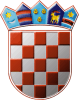 